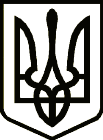 УкраїнаНОСІВСЬКА  МІСЬКА РАДА
Носівського району ЧЕРНІГІВСЬКОЇ  ОБЛАСТІВИКОНАВЧИЙ КОМІТЕТРІШЕННЯПро надання дозволу  на укладання договорупро  передачу права власності на квартирудитині в рахунок майбутніх аліментівКеруючись статтею 24 Закону України  «Про місцеве самоврядування в     Україні», статтею 4 Закону України «Про органи і служби у справах дітей та спеціальні установи для дітей», Порядку провадження органами опіки та піклування діяльності, пов’язаної із захистом прав дитини, затвердженого Постановою Кабінету Міністрів України № 866 від 24 вересня 2008 року «Про питання діяльності органів опіки та піклування, пов’язаної із захистом прав дитини», розглянувши матеріали засідання Комісії з питань захисту прав дитини від 21.08.2018 року протокол № 7, виконавчий комітет Носівської міської ради вирішив:1. Надати дозвіл ХХХХХ, ХХХХ р. н.,  на укладання договору про  передачу права власності на квартиру в рахунок майбутніх аліментів, за яким передати у власність малолітньому ХХХХХ, ХХХХХ р. н., квартири, що розташована за адресою: Чернігівська область, Носівський район, с. ХХХХ,                                              вул. ХХХХ, буд. Х, кв. 2 .В результаті укладання договору про передачу права власності на квартиру дитині в рахунок майбутніх аліментів, права та законні інтереси малолітнього ХХХХХ,  ХХХХХ р. н., порушені не будуть.2. Контроль за виконанням рішення покласти на заступника міського голови з питань гуманітарної сфери Міщенко Л.В. та начальника служби у справах дітей міської ради Пустовгар І.І.Перший заступник міського  голови                                          О. В. Яловський05 вересня2018 рокум. Носівка№   261